Visual abstract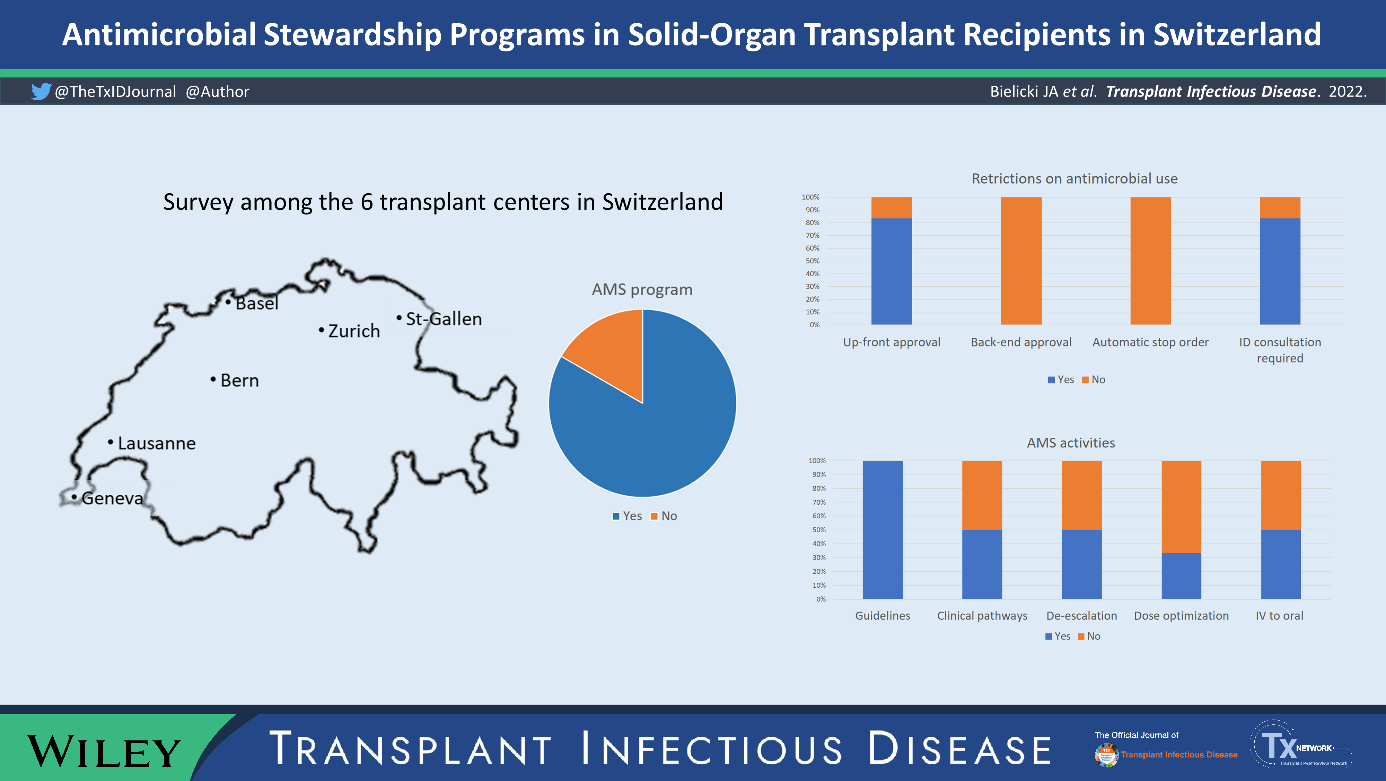 